Il est interdit aux candidats de signer leur composition ou d'y mettre un signe quelconque pouvant indiquer sa provenance.Baccalauréat ProfessionnelSYSTÈMES ÉLECTRONIQUES NUMÉRIQUESChamp professionnel : Électronique industrielle embarquéeDurée 4 heures – coefficient 5Notes à l’attention du candidat :le sujet comporte 4 parties différentes :partie 1 : mise en situation avec présentation du projet d’installation,partie 2 : questionnement tronc commun,partie 3 : questionnement spécifique, lié au champ professionnel,partie 4 : document réponse ;vous devez répondre directement sur les documents du dossier sujet dans les espaces prévus, en apportant un soin particulier dans la rédaction des réponses aux différentes questions ;vous ne devez pas noter vos nom et prénom sur ce dossier hormis dans la partie anonymée en haut de cette page ;vous devez rendre l’ensemble des documents du dossier sujet en fin d’épreuve ;calculatrice de poche à fonctionnement autonome autorisée (cf. circulaire n° 99-186 du 16-11-1999).Partie 1 – Mise en situationLe sujet portera sur le musée des Confluences de Lyon.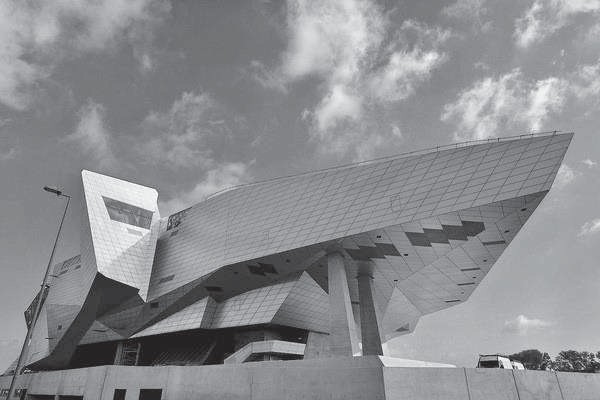 Le département du Rhône a fait le choix d’une création architecturale forte, originale, en relation et en écho au projet intellectuel et conceptuel du musée. Situé au confluent du Rhône et de la Saône, le bâtiment s’articule entre Cristal et Nuage, entre le minéral et l’aérien.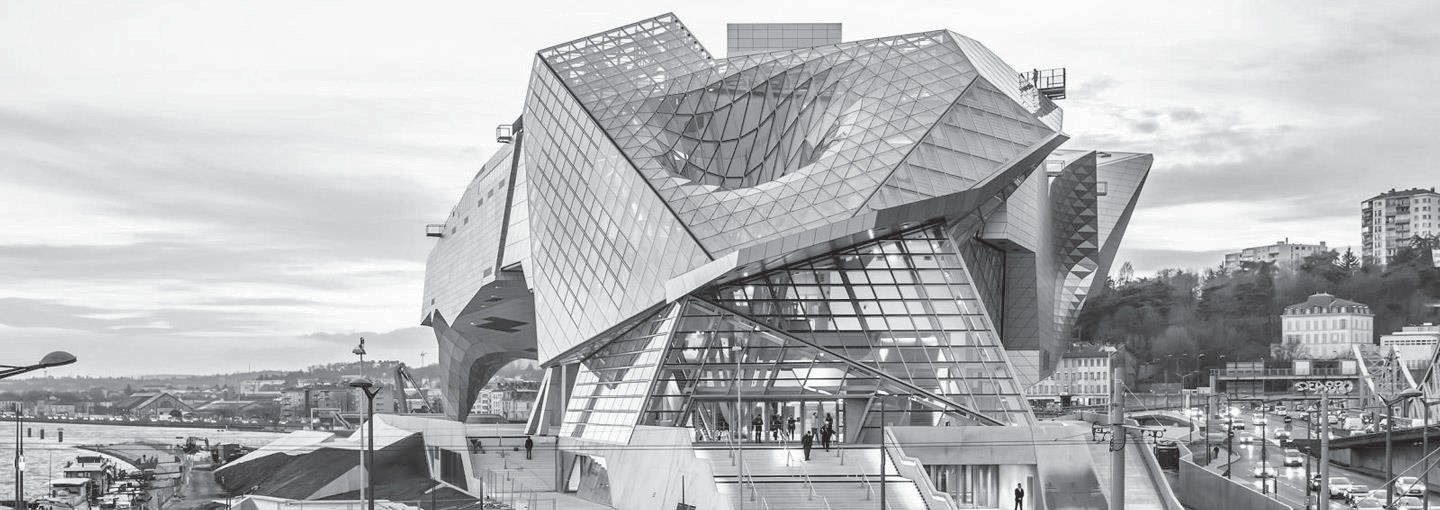 Le musée a en héritage plus de 2,2 millions d’objets peu à peu rassemblés en une histoire d’un demi- millénaire, du XVIIe au XXIe siècle.Description des ressources techniquesAlarme Sécurité Incendie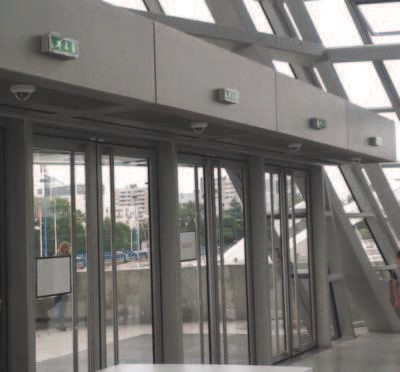 Le système de vidéosurveillance possède plusieurs types de caméras IP permettant de contrôler le site du musée : des caméras mobiles extérieures, des caméras mobiles intérieures et des caméras fixes.Le musée est un ERP (établissement recevant du public). Il est équipé d’un système de sécurité incendie de catégorie A. Un éclairage de sécurité doit permettre de faciliter l’évacuation du public.Le système détection intrusion est organisé autour d’une   centraleARITECH ATS 4602.Audiovisuel Multimédia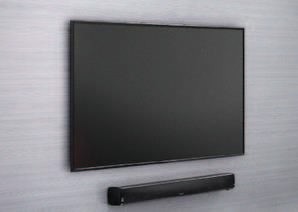 Le musée des Confluences propose à coté de ses 2 auditoriums, 4 petites salles de 10 personnes maximum.Cela permet à certains visiteurs :de suivre la manifestation du petit auditorium en direct ;de revivre des événements qui ont été enregistrés, de suivre la diffusion de diaporamas ou de films à partir du poste informatique de l'accueil.Audiovisuel Professionnel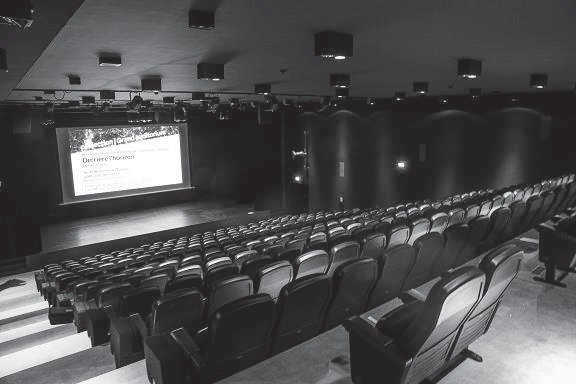 Le musée des Confluences dispose d’un grand auditorium de 300 places permettant d’accueillir tous types d’événements : conférences, concerts, etc.Électrodomestique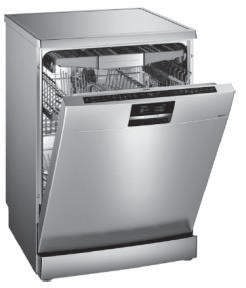 Un espace détente et déjeuner a été prévu dans le musée pour le personnel.L’espace cuisine est équipé des appareils électrodomestiques suivants : micro-ondes, réfrigérateur et lave-vaisselle.L’étude portera sur l’installation d’un lave-vaisselle SIEMENS.Électronique Industrielle Embarquée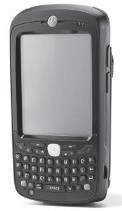 Le musée des Confluences est équipé :d’un système de billetterie ;d’un système de guide multimédia. Ce système fonctionne avec l’association de deux technologies : Bluetooth et Wi-Fi. Il permet, par l’intermédiaire d’un téléphone mobile (ou d’une tablette) et d’une application dédiée, de proposer aux visiteurs des contenus enrichis.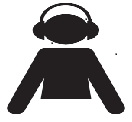 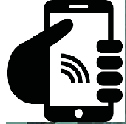 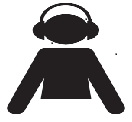 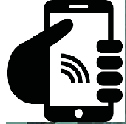 Télécommunications et RéseauxLe réseau informatique gère le fonctionnement des équipements du musée : téléphonie, billeterie, ordinateurs, messagerie, serveur Web, Internet, affichage, etc.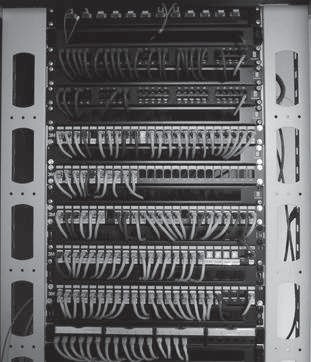 Pour accéder plus facilement aux différentes ressources, un réseau  Wi-Fia été mis en place à l’aide de 32 points d’accès.Le réseau est équipé d’un ensemble de VLAN gérés par des commutateurs de marque HP.Un IPBX « CISCO Call Manager » gère la téléphonie au sein du musée.Le musée dispose également d’un serveur DECT.Un routeur CISCO 2901 assure le routage des paquets téléphoniquesvers l’opérateur du musée des Confluences via un trunk SIP.Partie 2  – Questionnement tronc communAlarme Sécurité IncendieSystème de vidéo protection – installation d’une caméra.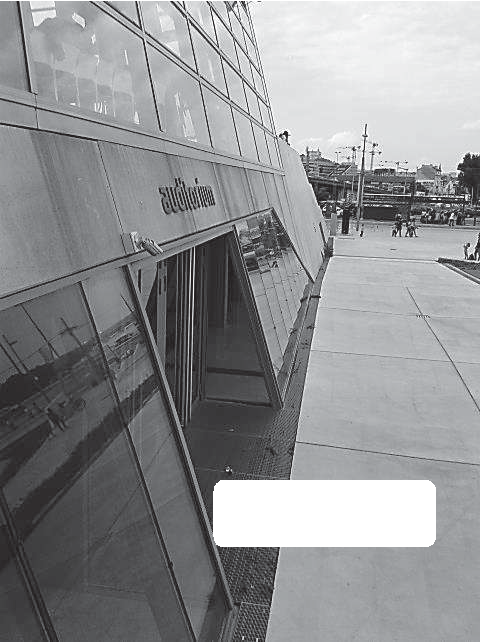 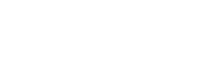 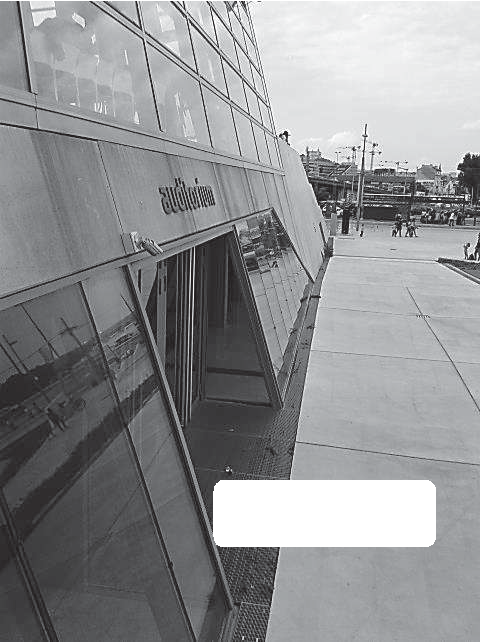 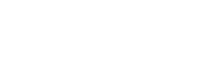 On  souhaite  rajouter  une  caméra  extérieure  NTC-255-PI  contrôlantl’entrée du petit auditorium.Cette caméra a été validée par l'architecte pour son esthétique et doit être raccordée au système existant qui utilise la technologie de compression H.264.Vous devez valider techniquement le choix de cette caméra sachant que cette caméra doit pouvoir filmer la nuit et résister aux intempéries.Aucune  arrivée  électrique  n’est  à  proximité  de  l’emplacement  de lacaméra à rajouter.Vous avez à votre disposition sa notice technique en ANNEXE N°1.Question 2.1.1Justifier si la caméra garantit une bonne vision dans des conditions de très faible luminosité.Question 2.1.2Énumérer les types de flux vidéo diffusés simultanément par la caméra.Question 2.1.3Expliquer si la caméra est compatible avec le système existant.Question 2.1.4Préciser l’intérêt du flux H.264.Question 2.1.5Expliquer comment alimenter la caméra en énergie dans notre configuration.Question 2.1.6Entourer sur le schéma ci-dessous le connecteur de la caméra NTC-255-PI permettant de connecter le câble RJ45.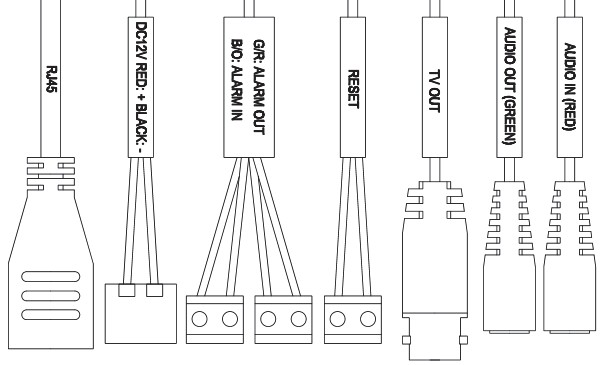 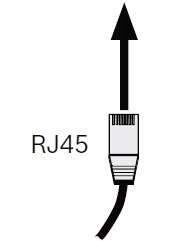 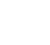 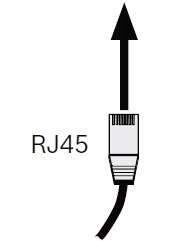 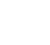 Question 2.1.7Justifier que cette caméra peut être installée en extérieur.Question 2.1.8Indiquer l’adresse IP par défaut de la caméra.Question 2.1.9Proposer la plage d’adresses IP pour votre PC afin de pouvoir communiquer avec la caméra quand elle   esten configuration par défaut sachant que le masque de sous réseau est 255.255.255.0.Audiovisuel Multimédia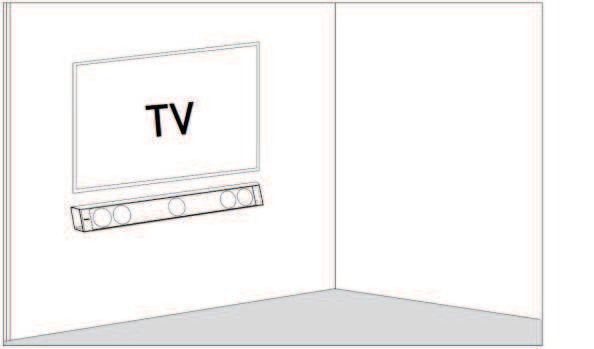 Les petites salles de 10 personnes sont équipées d'un écran LED SAMSUNG ME55C, d'une barre de son Focal Dimension sans caisson de basse comme indiqué sur l’image ci- contre.Vous avez en charge de valider le choix du téléviseur et de paramétrer la barre conformément aux exigences du client.Vous  avez  à  votre  disposition  l’ANNEXE  N°2  pour    fairel’étude de l’écran ME55C.Question 2.2.1Donner la signification du nombre « 55 » dans la référence de l'écran.Question 2.2.2Indiquer la résolution maximale de cet écran en pixels.Question 2.2.3Entourer l’appellation commerciale correspondante à cet écran parmi les propositions ci-dessous.Question 2.2.4Entourer, dans le tableau ci-dessous, la distance de recul optimale pour ce type d’écran.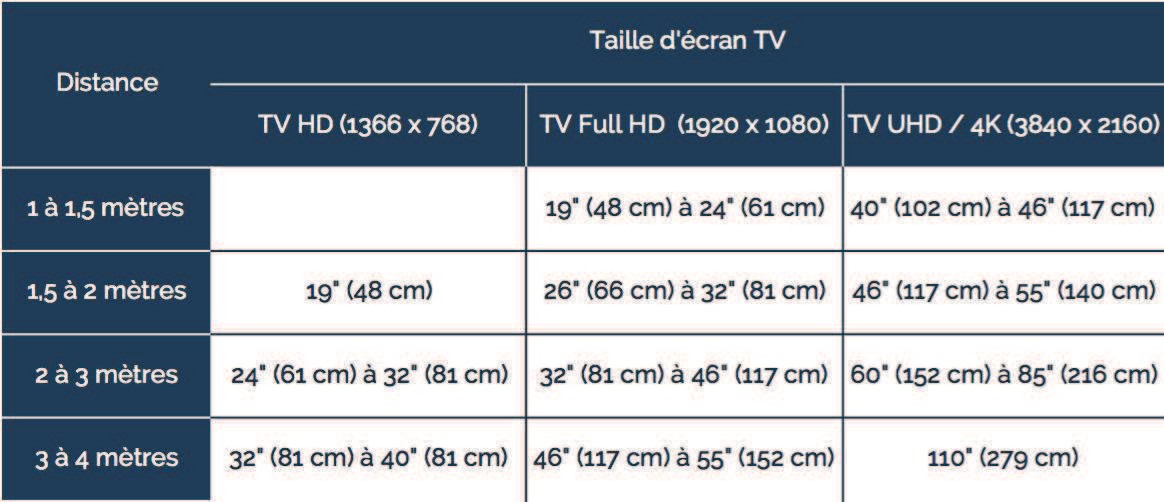 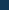 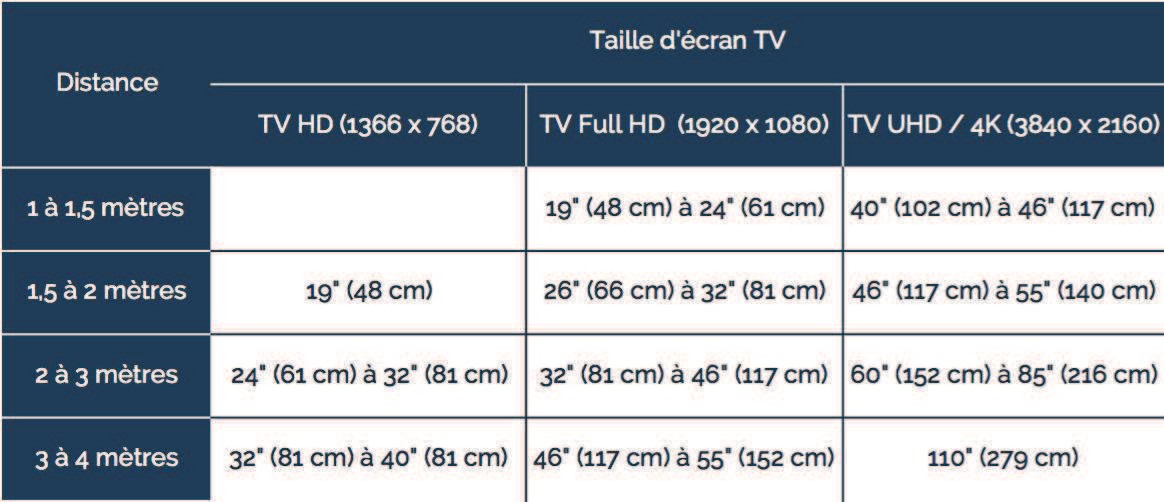 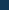 Question 2.2.5Entourer, sur l’extrait de la documentation technique du ME 55C ci-dessous, le connecteur appelé communément « VGA ».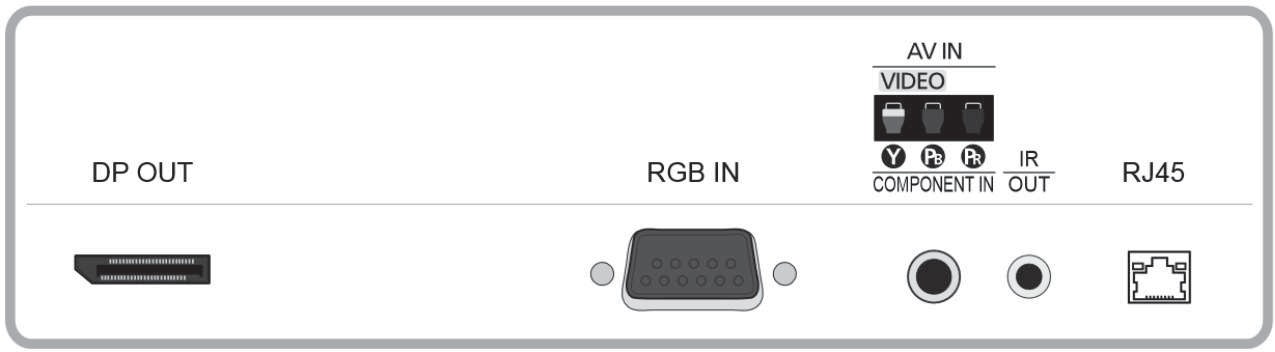 Étude de la barre de son Focal Dimension, vous avez à votre disposition l’ANNEXE N°3. Question 2.2.6On estime que les visiteurs sont placés à une distance comprise entre 3m et 3m80 de la barre de son.Dessiner   ci-dessous  la   position  des   sélecteurs   (DISTANCE,  POSITION   et   SUBWOOFER)   afin deparamétrer correctement l’installation sonore en fonction des matériels installés.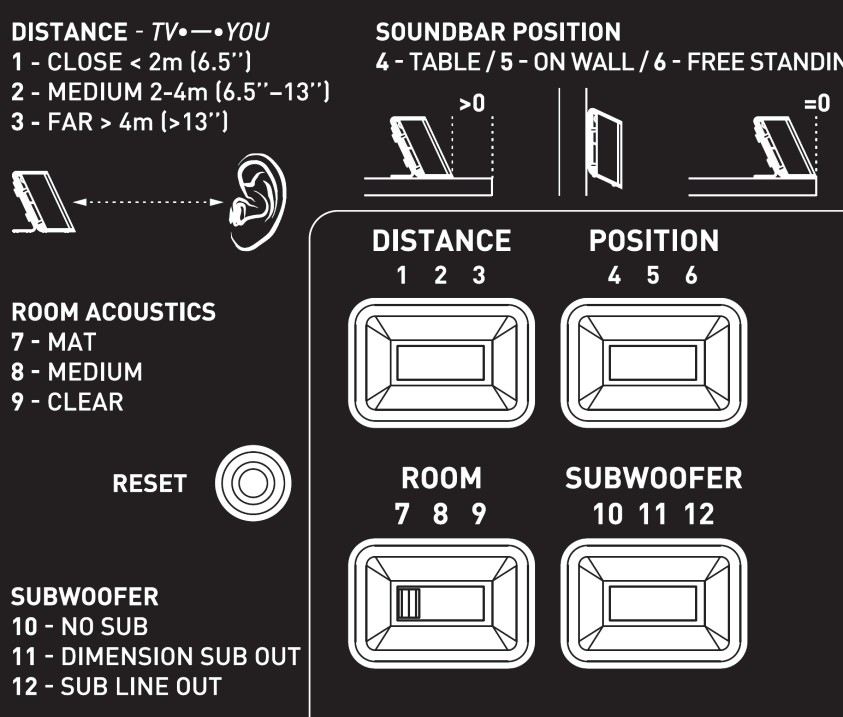 Question 2.2.7Indiquer  si  dans  cette  configuration  le  rendu  sonore  peut  prétendre  à  l’appellation  5.1.  Justifier votreréponse.Audiovisuel ProfessionnelLe système de diffusion sonore du grand auditorium utilise des  enceintes  de  façade  Ecler  UMA115i couplées à un amplificateur  Electrovoice CPS 2.9 ainsi qu’un parc de microphones.Les documentations techniques de l’ensemble des équipements sont données en ANNEXES N°8 à 11Question 2.3.1Donner la bande passante (réponse en fréquence) de l’enceinte Ecler UMA115i.Question 2.3.2Exprimer puis calculer la tension fournie à l’enceinte pour une puissance RMS de 450W sous 8Ω.Question 2.3.3Donner la sensibilité (efficiency) de l’enceinte en dB/W/m.Question 2.3.4Compléter le tableau ci-dessous à l’aide de la documentation des trois microphones.Question 2.3.5Relever, à partir de la documentation, l’effet produit  lorsque la source sonore se trouve à moins de 6 mm dumicrophone SHURE SM58.ÉlectrodomestiqueLe lave-vaisselle SIEMENS SN278126TE a été choisi et installé par la société dans laquelle vous êtes technicien.Le musée répond à la réglementation thermique RT2012 (basse consommation énergétique). Pour poursuivre cet engagement écologique, le client souhaite que ses équipements aient une classe d’efficacité énergétique élevée.Vous êtes chargé de valider le choix du lave-vaisselle. Vous disposez des ANNEXES N°4 à 7.Question 2.4.1Compléter le tableau en précisant à quoi correspondent les informations données sur l’étiquette énergétique de l’appareil. Aidez-vous des documents ressources.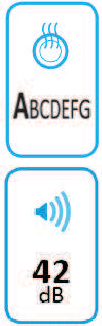 Question 2.4.2Donner la valeur de l’indice d’efficacité énergétique (EEI) correspondant à un appareil de classe A+++.Question 2.4.3Recalculer l’indice EEI (Indice d’Efficacité Energétique) et vérifier qu’il correspond bien à celui de l’étiquetteénergie.Les questions suivantes permettront de simuler le coût  en électricité et en eau d’un fonctionnementannuel.L’abonnement EDF est de 15kVA.Question 2.4.4Entourer, dans le tableau ci-dessous, le prix de l’abonnement annuel de l’installation.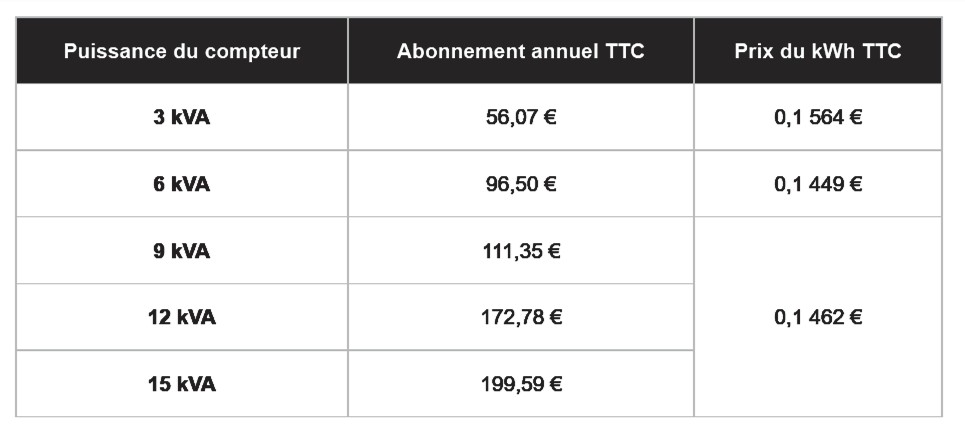 Question 2.4.5Relever le prix du kWh pour cet abonnement.Question 2.4.6Calculer le coût de revient annuel en électricité de cet appareil.Question 2.4.7Calculer le prix de revient d’un m3 d’eau, puis d’un litre à l’aide de l’extrait de la facture d’eau donnée en ANNEXE N°6.Question 2.4.8Calculer le coût de revient en eau de l’utilisation de ce lave-vaisselle sur un an.Électronique Industrielle EmbarquéeDes opérateurs sont positionnés à l’entrée de chaque étage pour scanner les billets des visiteurs    àl’aide de terminaux sans fil de référence MOTOROLA MC55A0 2D (scannettes).L’agent scanne un code 2D unique imprimé sur chaque billet. La validité du ticket est ainsi vérifiéeen temps réel pour éviter la fraude.Les terminaux sans fil sont connectés sur un VLAN dédié (VLAN 150, Billetterie). Ils sont raccordés au réseau via le réseau Wi-Fi du musée. Le VLAN 150 est ainsi diffusé sur les bornes à chaque étage via un SSID caché.Vous disposez de l’ANNEXE N°12.Question 2.5.1Citer deux avantages de ce terminal mobile.Question 2.5.2Donner la capacité de la batterie standard équipant le terminal mobile.Question 2.5.3Indiquer la durée d’utilisation pour 600 lectures et transmissions WLAN par heure avec l'écran allumé et une batterie de capacité standard.Question 2.5.4Donner les normes de communication Wi-Fi utilisées par le terminal mobile.Question 2.5.5Le point d’accès utilise la norme 802.11 a/b/g/n ou 802.11ac.Indiquer alors la norme Wi-Fi permettant le meilleur débit entre le point d’accès et le terminal sans fil.Question 2.5.6Indiquer les 2 possibilités pour lire un code 2D avec le terminal mobile.Question 2.5.7Indiquer la résolution de l’imageur 2D.Étude du code 2D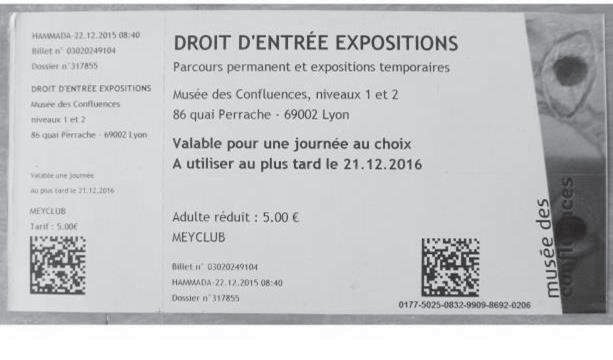 Question 2.5.8Donner l’intérêt d’un codage 2D par rapport à un codage 1D (code barre).Question 2.5.9Entourer la technologie d’encodage choisi sur ce billet.Télécommunications et RéseauxQuestion 2.6.1Le musée dispose de 32 points d’accès Wi-Fi (AP) répartis sur les 3 niveaux. Il y a 3 réseaux Wi-Fi différents caractérisés par leur SSID.Donner l’avantage d’un point d’accès Wi-Fi en général.Question 2.6.2Nommer les 3 SSID des réseaux Wi-Fi présents au sein du musée à partir du document ANNEXE N°13.Question 2.6.3Dans la suite, nous allons nous intéresser au réseau Wi-Fi ayant pour SSID « PUBLIC-MDC » et qui utiliseun point d’accès de référence « HP MSM460 » (ANNEXE N°14).Indiquer les normes des connecteurs d’antennes radio 1 et radio 2 en complétant le tableau suivant.Question 2.6.4Indiquer le débit maximal du port Ethernet de ce point d’accès.Question 2.6.5La documentation indique que le port Ethernet du point d’accès est compatible « PoE ».Spécifier l’intérêt d’utiliser des points d’accès disposant de cette fonctionnalité pour le musée.Question 2.6.6Compléter le tableau ci-dessous, si l’adresse réseau est 192.168.96.0 / 24.Question 2.6.7Le réseau Wi-Fi SSID « PUBLIC-MDC » est un réseau dit « Accès Ouvert ».Indiquer ce que signifie un « Accès Ouvert ».Partie 3 – Questionnement spécifiqueLe musée des Confluences doit s’équiper d’un système de guide multimédia.Le nouveau système devra avoir une consommation la plus faible possible ainsi qu’une portée suffisante pour géolocaliser un visiteur dans les salles du musée. Il sera un outil essentiel d’information et de médiation notamment pour :une découverte approfondie du parcours permanent,un parcours plus rapide, smartphone en poche, à travers 22 pièces incontournables du musée,un module spécifique pour comprendre l’architecture du musée.L’application multi OS (iOS, Androïd) et multi supports (tablettes, smartphones) peut être téléchargée directement par le visiteur sur son mobile ou sa tablette personnelle ou mise à disposition par le musée, via la location d’un smartphone et d’oreillettes. Ce guide pourra être géolocalisé.Vous devez valider les solutions retenues et argumenter.Étude du guide multimédia géolocaliséQuestion 3.1.1Donner 4 intérêts à l’utilisation d’un guide multimédia géolocalisé. (ANNEXE N°15)Question 3.1.2Plusieurs technologies sans fil existent.Indiquer le nom de chaque symbole représentant une technologie sans fil.Compléter le tableau suivant en vous aidant de l’ANNEXE N°17 et de vos connaissances.Question 3.1.3Pour répondre à cette question, vous vous appuierez sur le tableau précédent, les ANNEXES et vos connaissances.Indiquer la technologie la plus adaptée pour un guide multimédia pouvant être géolocalisé dans un musée. Justifier votre réponse.Étude du système de paiement sans contact par SmartphoneAfin  de  faciliter  l’achat  d’un  ticket  d’entrée,  le  musée  désire  installer un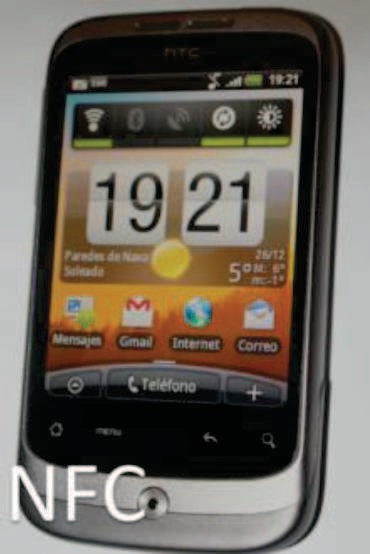 système de paiement fiable et rapide. La technologie NFC a été retenue.Question 3.2.1Donner le mode de fonctionnement de la technologie NFC le mieux adapté pour le paiement.Question 3.2.2Indiquer l’élément où sont stockées les informations sécurisées dans ce mode de fonctionnement.Question 3.2.3Indiquer sous chacun des appareils, celui utilisé comme « émetteur » des informations et celui utilisé comme« récepteur » des informations.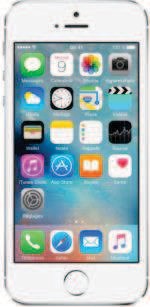 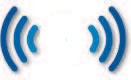 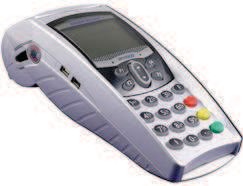 Étude du fonctionnement de la balise BLE et des communications avec le visiteur du muséeLa solution retenue pour ce guide multimédia géolocalisable est le BLE (Bluetooth LowEnergy).Synoptique représentant la communication entre la balise, le téléphone et l’utilisateur.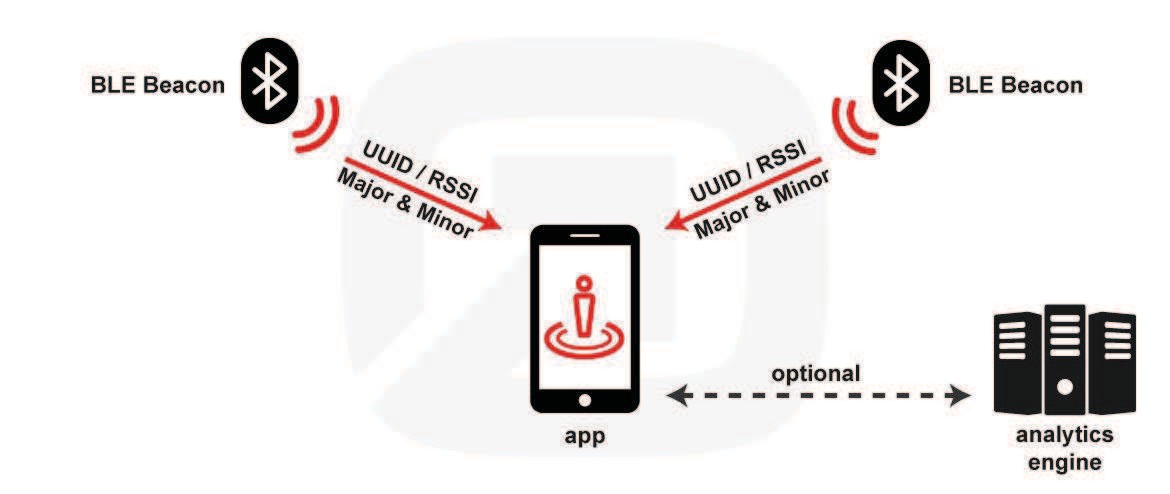 Question 3.3.1Expliquer le principe de géolocalisation utilisé par la balise Beacon et le smartphone du visiteur du musée.Question 3.3.2Citer les trois informations transmises par une balise (beacon).Question 3.3.3Indiquer le nom de la norme de l’interface de communication disponible sur la balise de référence NAObluespot V3.Question 3.3.4Pour cette question, vous vous appuierez sur le synoptique de la page précédente.Indiquer si les données privées de l’utilisateur sont sécurisées lors des échanges d’informations entre la balise et le téléphone. Justifier la réponse.Question 3.3.5Indiquer le type, la technologie et la capacité de la batterie d’une balise.Question 3.3.6Si l’intensité moyenne du courant consommée par un BLE est de 0 ,11 mADéterminer l’autonomie en année, heures (à 1 heure près) d’une balise BLE.On rappelle que Q = I.tÉtude de l'installation des balises BLELe musée souhaite installer 150 balises. Cahier des charges :les balises seront installées sur 7 étages différents (du niveau -2 au niveau 4),l’UUID de la balise sera utilisé pour définir le musée,le Major de la balise sera utilisé pour définir l’étage,le Minor de la balise sera utilisé pour définir une balise particulière à un étage défini.Question 3.4.1Donner l’UUID (Identificateur de la balise) par défaut de la balise.Question 3.4.2Indiquer le nombre d’octets nécessaires pour définir un UUID.Question 3.4.3Indiquer de combien d’octets vous disposez pour définir les étages.Question 3.4.4Calculer le nombre d'étages différents que vous pouvez attribuer. Justifier la réponse.Question 3.4.5Déduire si le Major peut être utilisé pour définir l’étage.Question 3.4.6Calculer le nombre de balises différentes par étage que vous pouvez attribuer. Justifier votre réponse.Question 3.4.7Indiquer si le nombre de valeurs est suffisant pour attribuer un Minor à chaque balise par étage. Justifier votre réponse.Question 3.4.8Donner les premières valeurs possibles en hexadécimal pour le Major et le Minor pour chaque étage en complétant le tableau.Géolocalisation du visiteur dans le muséeOn s’intéresse à l’implantation des balises au niveau -2 (voir document réponse DR1) Les visiteurs du musée peuvent accéder au niveau -2 par un ascenseur ou des escaliers. L’application pourra déclencher :un message de bienvenue,un message avec des informations supplémentaires sur la manifestation en cours,une localisation du visiteur sur son smartphone.Question 3.4.9Indiquer les paramètres intervenant sur la distance de capture du signal Bluetooth à l’intérieur du musée.Question 3.4.10Indiquer la distance d’émission indicative du signal Bluetooth de la balise NAO Bluespot V3.Question 3.4.11Donner le nombre de balises minimum nécessaires pour une géolocalisation précise d’un visiteur. Justifier votre réponse.Question 3.4.12Le musée fournit aux visiteurs avec le guide multimédia, des informations supplémentaires sur le concert en cours au niveau -2 dans le petit auditorium.Entourer sur le schéma d’implantation (Document réponse page 24) les balises les plus adaptées et fournissant  le signal le plus puissant pour diffuser ce message.Question 3.4.13Donner une définition de la mesure RSS.Question 3.4.14Expliquer le principe de fonctionnement utilisant la mesure RSS.Question 3.4.15Une collecte des mesures RSS (puissance du signal), entre les balises et le smartphone d’un visiteur,  donne les mesures ci-dessous.Balise 5  -67dBm Balise 6  -68,5 dBm Balise 7  -65,5dBmDéterminer les distances respectives entre le smartphone et les balises à l’aide du relevé de mesure du RSS en fonction de la distance.Question 3.4.16Repérer par une croix sur le document réponse la localisation du visiteur dans le petit auditorium.Partie 4 – Document réponse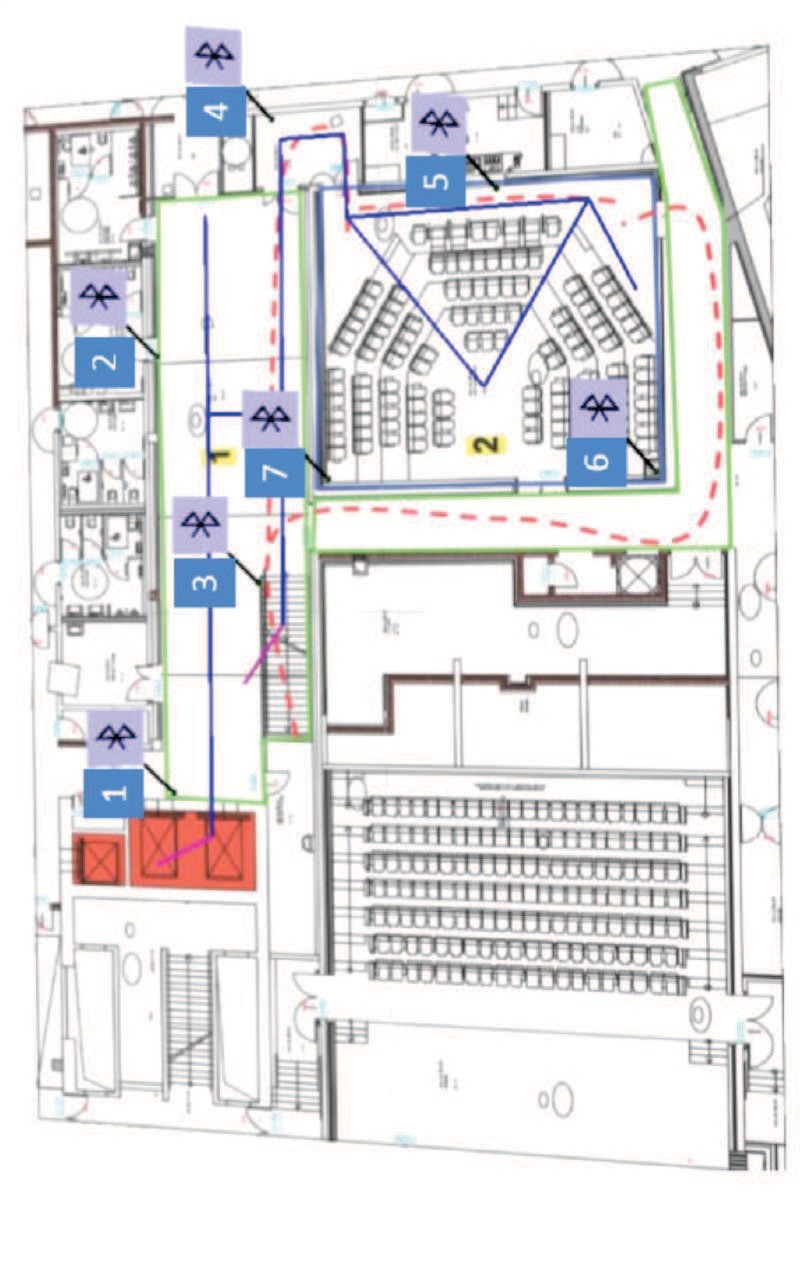 DANS CE CADREAcadémie :	Session : juin 2017Académie :	Session : juin 2017DANS CE CADREExamen : Baccalauréat professionnel Systèmes Électroniques Numériques	Série :Examen : Baccalauréat professionnel Systèmes Électroniques Numériques	Série :DANS CE CADRESpécialité/option : Électronique industrielle embarquée	Repère de l’épreuve : E2Spécialité/option : Électronique industrielle embarquée	Repère de l’épreuve : E2DANS CE CADREÉpreuve/sous épreuve : Analyse d’un système ÉlectroniqueÉpreuve/sous épreuve : Analyse d’un système ÉlectroniqueDANS CE CADRENOM :NOM :DANS CE CADRE(en majuscule, suivi s’il y a lieu, du nom d’épouse)Prénoms :N° du candidat(le numéro est celui qui figure sur la convocation ou liste d’appel)DANS CE CADRENé(e) le :N° du candidat(le numéro est celui qui figure sur la convocation ou liste d’appel)DANS CE CADREN° du candidat(le numéro est celui qui figure sur la convocation ou liste d’appel)NE RIEN ÉCRIREAppréciation du correcteurNote :Appréciation du correcteurNote :FabricantSHUREAKGSENNHEISERModèleSM58C535e906Type : dynamique ou statiqueStatiqueBande passante40 à 18kHzSensibilité en dBV ou mV-54,5dBVDirectivitéCardioïdeUtilisationVoix+Instrument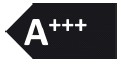 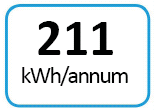 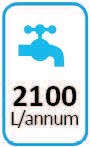 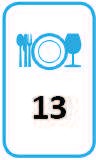 NORMES Wi-FiConnecteur Radio 1Connecteur Radio 2ClasseMasque de sous réseauNombre de machine pour le réseau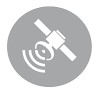 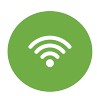 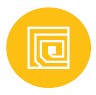 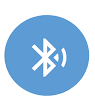 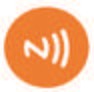 WI-FI (802.11.g)BLE (bluetooth low energy)NFCPortée maximale (m)Débit54Mbit/s1Mbits/sJusqu’à 420 kbits/sFréquence de fonctionnement (Hz)13.56MHzAvantagesUtilisation infrastructure existanteAprès configuration possibilité d’identifier la position de l’utilisateurCompatible android iospossibilité de géolocalisationFacile à installer (plug and play)Après configuration possibilité d’identifier la position de l’utilisateurCompatible android ios- faible consommation- possibilité de géolocalisation- pas de découverte etd’appairageInconvénients- consommation élevée- Nécessité d’une autorisation de l’utilisateurNécessité d’un lecteurfaible portéefaible débitpas de géolocalisation possibleÉTAGENombre de balises à installerMAJOR (valeurs possibles)MINOR-2700010001 à 0007-12000020001 à 00140200001 à1300001 à2600001 à350001 à480001 àBalise 5Balise 6Balise 7Distance (m)